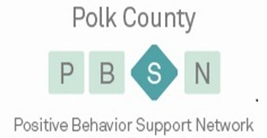 PBSN Board CalendarNovember 1st – October 31st  Updated 2.20MonthTaskNovember- Board Orientation/Retreat - Quarterly Strategic Plan Review/Reassign LeadsDecember- New Board Shares Liaison Assignments to Member Agencies- Send Agency Calendar to PBS CEO’sJanuary-  Amend Expense Budget Based on TYD/Projected Expenses- Develop Membership-Liaison Face to Face Topics/Issues-  Quarterly Membership Meeting- Review FLS EvaluationsFebruary-  Determine Network Members for Next FY- Develop agenda for quarterly meeting- Quarterly Strategic Plan ReviewMarch-  Adopt Preliminary Budget Assumptions for next FY -  Send out Liaison Survey- Secure location for CEO BreakfastApril-  Develop agenda for CEO breakfast- Report out at board meeting on Membership-Liaison Face to Face Meetings- Adopt Preliminary Budget for next FY -  Quarterly Strategic Plan Review-  Quarterly Membership Meeting May-   Review Liaison Survey Results for CEO Breakfast-  CEO Breakfast-  Strategic Plan Review – SWOTJune-   Send Agency Calendar to PBS CEO’sJuly-  Receive Preliminary Training Dates for next FY (PBS Academy)-  Member Due Bills Sent (PCHS)- Quarterly Membership August-  Receive Annual Report (PBS Board President)-  Solicit Board Nominations -  Update Board Calendar (Secretary)-  Quarterly Strategic Plan Review-  Plan/Develop Board Retreat Agenda - Secure location for Board Orientation/RetreatSeptember-  Vote in New Board - Elect New Officers-  PBSN Policy and Procedure Review- Send our Annual Report to PBS CEO'sOctober- Quarterly Membership Meeting (present Annual Report)- Orient New Board Members